3GPP TSG-RAN WG4 Meeting # 97-e												draftR4-2017425Electronic Meeting, 2 – 13 Nov., 2020Agenda item:			7.15.3.2Source:	Moderator (Nokia, Nokia Shanghai Bell)Title:	Email discussion summary for [97e][327] NR_HST_Demod_BSDocument for:	InformationIntroductionBriefly introduce background, the scope of this email discussion and provide some guidelines for email discussion if necessary.List of candidate target of email discussion for 1st round and 2nd round 1st round: TBA2nd round: TBABackground and scopeThis T-doc will be used to guide and summarize the email discussion for the topic of Rel-16 NR HST BS demodulation requirements (AI 7.15.3.2), with the email thread identifier “[97e][327] NR_HST_Demod_BS”.The scope of this email discussion are Rel-16 NR HST BS demodulation requirements, and in particular the agenda items:7.15.3.2	BS demodulation requirements7.15.3.2.1	PUSCH requirements7.15.3.2.2	PRACH requirements7.15.3.2.3	UL timing adjustment requirementsPriority topics are marked directly in the open issues’ summaries.Topic #1: PUSCH RequirementsMain technical topic overview. The structure can be done based on sub-agenda basis. Companies’ contributions summaryOpen issues summary and views’ collection for 1st roundBefore e-Meeting, moderators shall summarize list of open issues, candidate options and possible WF (if applicable) based on companies’ contributions.Interested companies are expected to add their views directly under the respective issues in a dialogue-like form, i.e., identical to how the chair would record views during a f2f meeting.Please add further table rows as required and do not change previous comments of your company or other companies. Answering to questions from other companies is encouraged.Sub-topic 1-1 Simulation results (all channels)Sub-topic description:Many companies have provided updates simulation results for this meeting.
Please update the collection excel and check for misalignmentOpen issues and candidate options before e-meeting:Issue 1-1-1: Collection of simulation updatesProposalsOption 1: Each company to update the simulation summary excel file prepared by CATT [R4-2014397] with revision available in the draft folder.Recommended WFFinish option 1 during 1st week.Issue 1-1-2: Resolve alignment issuesProposalsOption 1 (Nokia, Ericsson): In case the identified cases in the simulation summary excel are not updated in this meeting, remove them from the requirement calculation and move ahead with replacing TBDs in the CRs.Option 2 (Nokia): If required for simulation alignment, RAN4 to consider fc=2.1GHz for TDLC300-600 FO=0Hz (15kHz), and fc=3.6GHz for TDLC300-1200 FO=0Hz (30kHz).Recommended WFDuring 2nd week, check simulation results excel for alignment issues and resolve.Sub-topic 1-2 Specification drafting of multi-path fading requirements Sub-topic description One proposal on specification drafting of multi-path fading requirements has been submitted.
The proposal seems to re-tread previous agreements form the last (Friday) GtW session of RAN4#96e.Open issues and candidate options before e-meeting:Issue 1-2-1: Specification drafting of multi-path fading requirementsProposalsOption 1 (ZTE): Capture performance requirements for multipath fading with high Doppler values in the relevant HST section in order to avoid confusion.Option 2 (RAN4#96e, Ericsson): Introduce multi-path fading channel requirements with high Doppler value in a separate table under section “8.2.4 Requirements for PUSCH for high speed train”.Recommended WFDo not reopen this discussion and continue with last meeting’s agreement.Sub-topic 1-3: OtherSub-topic description:In this sub-topic companies are invited to bring issues to the attention of the group, which have not been captured in the previous sub-topics.CRs/TPs comments collectionMajor close-to-finalize WIs and Rel-15 maintenance, comments collections can be arranged for TPs and CRs. For Rel-16 on-going WIs, suggest to focus on open issues discussion on 1st round.Summary for 1st round Open issues Moderator tries to summarize discussion status for 1st round, list all the identified open issues and tentative agreements or candidate options and suggestion for 2nd round i.e. WF assignment.Recommendations on WF/LS assignment CRs/TPsModerator tries to summarize discussion status for 1st round and provides recommendation on CRs/TPs Status update Discussion on 2nd round (if applicable)Summary on 2nd round (if applicable)Moderator tries to summarize discussion status for 2nd round and provided recommendation on CRs/TPs/WFs/LSs Status update suggestion Topic #2: PRACH RequirementsMain technical topic overview. The structure can be done based on sub-agenda basis. Companies’ contributions summaryOpen issues summary and views’ collection for 1st roundBefore e-Meeting, moderators shall summarize list of open issues, candidate options and possible WF (if applicable) based on companies’ contributions.Interested companies are expected to add their views directly under the respective issues in a dialogue-like form, i.e., identical to how the chair would record views during a f2f meeting.Please add further table rows as required and do not change previous comments of your company or other companies. Answering to questions from other companies is encouraged.Sub-topic 2-1 PRACH restricted set specificationSub-topic description:The moderator has observed that for PRACH with restricted sets specification writing, the applicability rule has been already captured in 8.1.2.3 (PRACH applicability rule), and not in a new section for HST applicability rules (which is proposed in the CRs for PUSCH this meeting).Open issues and candidate options before e-meeting:Issue 2-1-1: Capturing PRACH restricted set applicability rules in specificationsProposalsOption 1 (Moderator): Leave the applicability rules for PRACH tests with restricted set configurations in the section of PRACH applicability rules; the rule is only for restricted sets so there is an implicit distinction to only apply to HST scenarios.Option 2 (Moderator, Ericsson): Move the applicability rules for PRACH tests with restricted set configurations to a new section called “8.1.2.5 Applicability of PRACH for high speed train performance requirements”, to maintain a consistent specification structure.Recommended WFPlease give your companies preference in the first round.Sub-topic 2-2 Simulation summary templateSub-topic description:It is possible that the simulation summary template erroneously captures the carrier frequency for set B as 2.1GHz (instead of 3.6GHz). Even though this is currently not expected to be a cause of concern, it is of interest correct the template, if it is found to be misquoting previous agreements.Open issues and candidate options before e-meeting:Issue 2-2-1: Capturing PRACH restricted set applicability rules in specificationsProposalsOption 1 (Moderator): The carrier frequency for PRACH restricted set type B in the simulation summary template should read 2.1GHz.Option 2 (Moderator, Ericsson): The carrier frequency for PRACH restricted set type B in the simulation summary template should read 3.6GHz.Recommended WFPlease give your companies understanding in the first round.Sub-topic 2-3: OtherSub-topic description:In this sub-topic companies are invited to bring issues to the attention of the group, which have not been captured in the previous sub-topics.CRs/TPs comments collectionMajor close-to-finalize WIs and Rel-15 maintenance, comments collections can be arranged for TPs and CRs. For Rel-16 on-going WIs, suggest to focus on open issues discussion on 1st round.Summary for 1st round Open issues Moderator tries to summarize discussion status for 1st round, list all the identified open issues and tentative agreements or candidate options and suggestion for 2nd round i.e. WF assignment.Recommendations on WF/LS assignment CRs/TPsModerator tries to summarize discussion status for 1st round and provides recommendation on CRs/TPs Status update Discussion on 2nd round (if applicable)Summary on 2nd round (if applicable)Moderator tries to summarize discussion status for 2nd round and provided recommendation on CRs/TPs/WFs/LSs Status update suggestion Topic #3: UL TA RequirementsMain technical topic overview. The structure can be done based on sub-agenda basis. Companies’ contributions summaryOpen issues summary and views’ collection for 1st roundBefore e-Meeting, moderators shall summarize list of open issues, candidate options and possible WF (if applicable) based on companies’ contributions.Interested companies are expected to add their views directly under the respective issues in a dialogue-like form, i.e., identical to how the chair would record views during a f2f meeting.Please add further table rows as required and do not change previous comments of your company or other companies. Answering to questions from other companies is encouraged.Sub-topic 3-1 Scenario X - SCS/CBW combinationsSub-topic description:In the last meeting the following issue was left open Open issues and candidate options before e-meeting:Issue 3-1-1: Scenario X requirements w.r.t. SCS/CBW combinationsProposalsOption 1 (ZTE, CATT, CMCC, DoCoMo, Nokia): Have requirements for15kHz: 10MHz/5MHz; 30kHz: 40MHz/10MHzOption 2 (Samsung, Huawei, Ericsson): Have requirements for15kHz: 5MHz; 30kHz: 10MHzRecommended WFTBASub-topic 3-2 Scenario X - ParametersSub-topic description:It was argued that the channel model Doppler spread for scenario X moving UE should be scaled with the SCS.Open issues and candidate options before e-meeting:Issue 3-2-1: Scaling Doppler spread with SCSProposalsOption 1 (Ericsson): Modify parameter table for scenario X as followsOption 2: Other options not precludedRecommended WFCompanies to contribute their analysis of this proposed change in the first round.Sub-topic 3-3 Scenario X - Applicability rulesSub-topic description Several issues concerning applicability rule details remained open in the last meeting:Open issues and candidate options before e-meeting:Issue 3-3-1: Applicability rules for SCS/CBW combinationsProposalsOption 1 (ZTE, CATT, Nokia, Samsung, Ericsson): Re-use non-HST PUSCH applicability rules.Option 2 (CATT, DCM): Re-use HST PUSCH applicability rulesOption 3 (Ericsson): Re-use current applicability rules for scenario X requirements.Recommended WFOption 1 seems like a potential compromise. 
Please supply further input during first round, especially if the recommended WF does not seem acceptable.Issue 3-3-2: Applicability rule text for implicit test passingProposalsOption 1 (Nokia, Ericsson): “Unless otherwise stated, a BS that declares to support PUSCH HST (see D.1XX in table 4.6-1) and passes the tests for scenario Y or scenario Z, can also consider the tests for scenario X as passed.”Option 2: Other options not precluded.Recommended WFTBDSub-topic 3-4: OtherSub-topic description:In this sub-topic companies are invited to bring issues to the attention of the group, which have not been captured in the previous sub-topics.CRs/TPs comments collectionMajor close-to-finalize WIs and Rel-15 maintenance, comments collections can be arranged for TPs and CRs. For Rel-16 on-going WIs, suggest to focus on open issues discussion on 1st round.Summary for 1st round Open issues Moderator tries to summarize discussion status for 1st round, list all the identified open issues and tentative agreements or candidate options and suggestion for 2nd round i.e. WF assignment.Recommendations on WF/LS assignment CRs/TPsModerator tries to summarize discussion status for 1st round and provides recommendation on CRs/TPs Status update Discussion on 2nd round (if applicable)Summary on 2nd round (if applicable)Moderator tries to summarize discussion status for 2nd round and provided recommendation on CRs/TPs/WFs/LSs Status update suggestion T-doc numberCompanyProposals / ObservationsR4-2014397CATTTdoc Title: Summary of ideal and impairment results for NR HST demodulation requirementsR4-2015183ZTE CorporationTdoc Title: Rel-16 NR HST BS demodulation requirementsProposal 1: Capture performance requirements for multipath fading with high Doppler values in the relevant HST section in order to avoid confusion.R4-2014398CATTTdoc Title: Simulation results for NR HST PUSCH demodulation requirementR4-2014555Intel CorporationTdoc Title: Simulation results for NR HST PUSCHR4-2015090Nokia, Nokia Shanghai BellTdoc Title: On NR Rel-16 HST BS demodulation PUSCH requirements and simulation resultsSimulation results misalignmentObservation 1: One company’s impairment result is better than the corresponding ideal one for 30kHz/10MHz, 2334Hz, 1T8R, MCS16. This causes a -102 error (span too large).Proposal 1: In case the identified cases in the simulation summary excel are not updated in this meeting, remove them from the requirement calculation and move ahead with replacing TBDs in the CRs.Multi-path carrier frequencyProposal 2: If required for simulation alignment, RAN4 to consider fc=2.1GHz for TDLC300-600 FO=0Hz (15kHz), and fc=3.6GHz for TDLC300-1200 FO=0Hz (30kHz).Applicability rules not implemented in specObservation 2: The implicit test passing and 1T1R applicability rules from RAN4#95e have yet to be included in TS 38.141-1 and TS 38.141-2.Proposal 3: The companies responsible for PUSCH HST CRs to TS 38.141-1 and TS 38.141-2, are requested to include the implicit test passing and 1T1R applicability rules in this meeting.R4-2015118SamsungTdoc Title: Simulation results for NR HST PUSCHR4-2015609Huawei, HiSiliconTdoc Title: Simulation results on the NR HST PUSCH performance requirementsR4-2015850EricssonTdoc Title: simulation results for HST PUSCH under fading channelCompanyCommentsEricssonAgree with recommended WFXXXCompanyCommentsEricssonWe can accept Option 1. We don’t understand the relationship between Option 1 and 2. They seems not parallel options. Specification drafting of multi-path fading requirementsIntroduce multi-path fading channel requirements with high Doppler value in a separate table under section “8.2.4 Requirements for PUSCH for high speed train” This requirement only applicable for wide-area, medium-range BS which supporting HST CompanyCommentsEricssonAgree with Option 2.CompanyCommentsXXXCR/TP numberComments collectionXXXTitle, SourceXXXCompany AXXXCompany BXXXR4-2014822CR for TS 38.141-1:  Updates of NR PUSCH performance requirements for Multi-path fading channel models under high Doppler values and applicability rules, NTT DOCOMO, INC.R4-2014822R4-2014822Company BR4-2014822R4-2015091CR for 38.104: HST PUSCH demodulation requirements, Nokia, Nokia Shanghai BellR4-2015091R4-2015091R4-2015091R4-2015846additional test cases for HST PUSCH in TS38.141-2, EricssonR4-2015846R4-2015846R4-2015846R4-2015846The secretary commented that the CR number 0245 is missing on the coversheet.Status summary Sub-topic#1Tentative agreements:Candidate options:Recommendations for 2nd round:WF/LS t-doc Title Assigned Company,WF or LS lead#1#1WF on Rel-16 NR HST BS demodulation requirementsCR/TP numberCRs/TPs Status update recommendation  XXXBased on 1st round of comments collection, moderator can recommend the next steps such as “agreeable”, “to be revised”R4-2014822R4-2015091R4-2015846CR/TP/LS/WF numberT-doc Status update recommendation  XXXBased on 2nd round of comments collection, moderator can recommend the next steps such as “agreeable”, “to be revised”T-doc numberCompanyProposals / ObservationsR4-2014399CATTTdoc Title: Simulation results for NR HST PRACH demodulation requirementR4-2014554Intel CorporationTdoc Title: Simulation results for NR HST PRACHR4-2015092Nokia, Nokia Shanghai BellTdoc Title: On NR Rel-16 HST BS demodulation PRACH simulation resultsObservation 1: The simulation results collection template [3], erroneously captures the carrier frequency for set B as 2.1GHz (instead of 3.6GHz). This can be checked as a source of error in case of observed misalignment but is currently not expected to be a cause of concern.R4-2015120SamsungTdoc Title: Simulation results for NR HST PRACHR4-2015667Huawei, HiSiliconTdoc Title: Simulation results for NR HST PRACH format 0 with restricted set A and B under fading channelR4-2015849EricssonTdoc Title: simulation results for HST PRACH under fading channelCompanyCommentsEricssonIssue 2-1-1: Capturing PRACH restricted set applicability rules in specificationsWe have no strong opinion on this but tend to Option 2 which can keep consistent structure. CompanyCommentsEricssonWe agree with Option 2. CompanyCommentsXXXCR/TP numberComments collectionXXXTitle, SourceXXXCompany AXXXCompany BXXXR4-2015664CR for 38.104 Introduction of performance requirements for NR HST PRACH under fading channel, Huawei, HiSiliconR4-2015664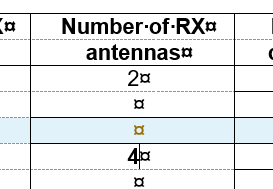 R4-2015664Company BR4-2015664R4-2015665 -> R4-2016596CR for 38.141-1 Introduction of conformance testing for NR HST PRACH under fading channel, Huawei, HiSiliconR4-2015665 -> R4-2016596Company AR4-2015665 -> R4-2016596Company BR4-2015665 -> R4-2016596R4-2015666 -> R4-2016597CR for 38.141-2 Introduction  of conformance testing for NR HST PRACH under fading channel, Huawei, HiSiliconR4-2015666 -> R4-2016597Company AR4-2015666 -> R4-2016597Company BR4-2015666 -> R4-2016597Status summary Sub-topic#1Tentative agreements:Candidate options:Recommendations for 2nd round:WF/LS t-doc Title Assigned Company,WF or LS lead#1CR/TP numberCRs/TPs Status update recommendation  XXXBased on 1st round of comments collection, moderator can recommend the next steps such as “agreeable”, “to be revised”CR/TP/LS/WF numberT-doc Status update recommendation  XXXBased on 2nd round of comments collection, moderator can recommend the next steps such as “agreeable”, “to be revised”T-doc numberCompanyProposals / ObservationsR4-2015183ZTE CorporationTdoc Title: Rel-16 NR HST BS demodulation requirementsProposal 2: Have requirements for 15kHz: 10MHz/5MHz; 30kHz: 40MHz/10MHz in order to cover the minimum channel bandwidth for all operating bands.Proposal 3: Re-use non-HST PUSCH applicability for UL TA performance requirements for Scenario X.R4-2014400CATTTdoc Title: Simulation results for NR PUSCH UL timing adjustment demodulation requirementR4-2014426CATTTdoc Title: Discussion on remaining issues of PUSCH UL TASCS/CBW combinations for scenario XProposal 1: To have requirements with 15kHz/5MHz, 15kHz/10MHz, 30kHz/10MHz and 30kHz/40MHz for UL TA scenario X (Option 1).Applicability rules concerning SCS/CBWProposal 2: To reuse HST PUSCH applicability rules for UL TA scenario X (Option 1 or 2).R4-2014702CMCCTdoc Title: Discussion on remaining issues for NR HST BS demodulationProposal 1: for UL timing adjustment with scenario X, it is proposed to specify requirements for: 
	•	15kHz: 10MHz and 5MHz;
	•	30kHz: 40MHz and 10MHz.R4-2014823NTT DOCOMO, INC.Tdoc Title: Views on NR PUSCH for UL timing adjustmentObservation 1: The requirements of PUSCH UL timing adjustment and PUSCH HST are considered with following SCS/CBW combinations:
	-	15kHz: 10MHz/5MHz; 30kHz: 40MHz/10MHz.Proposal 1: Introduce requirements of 5/10MHz for 15kHz SCS and requirements of 10/40MHz for 30kHz SCS (Option 1).Proposal 2: RAN4 reuses HST PUSCH applicability rules (Option 2).R4-2015093Nokia, Nokia Shanghai BellTdoc Title: On NR Rel-16 HST BS demodulation UL timing adjustment requirements and simulation resultsSCS/CBW combinationsObservation 1: Introducing new mandatory tests with scenario X for all SCS/CBW combinations introduced in Rel-15 NR_newRAT adds a non-negligible testing load. For scenarios Y and Z, we used the combinations 15/5, 15/10, 30/10, 30/40. Implicit passing for scenario X was also agreed.Proposal 1: RAN4 to consider having scenario X requirements for 15kHz: 10MHz/5MHz; 30kHz: 40MHz/10MHz.Applicability rules for SCS/CBW combinations and implicit test passing.Proposal 2: RAN4 to apply the non-HST PUSCH applicability rules to SCS/CBW combinations, i.e., not to modify the current specification text in this regard.Proposal 3: RAN4 to capture the implicit test passing agreement for scenario X, as follows:
“Unless otherwise stated, a BS that declares to support PUSCH HST (see D.1XX in table 4.6-1) and passes the tests for scenario Y or scenario Z, can also consider the tests for scenario X as passed.”R4-2015119SamsungTdoc Title: Discussion and simulation results for NR HST UL timing adjustmenta)	SCS/CBW combinationsProposal 1: Only introduce the requirement of UL timing adjustment for scenario X with SCS/BW combination as 15 KHz/5MHz and 30 KHz/10MHz.b)	Applicability rules for SCS/BWProposal 2:  Re-use non-HST PUSCH applicability rule for SCS/BW with requirement of UL timing adjustment scenario X  R4-2015610Huawei, HiSiliconTdoc Title: Discussion and simulation results on the UL timing adjustment2.1	SCS/CBW combinations for Scenario XProposal 1: For SCS/CBW combinations for Scenario X, define requirements only for 15kHz: 5MHz; 30kHz: 10MHz.R4-2015847EricssonTdoc Title: discussion on HST UL TA remain issuesSCS/CBW combinationsProposal 1: Modify parameter table for scenario X as follows:Proposal 2: Agree with Option 2 to have requirements for 15kHz SCS 5MHz BW and 30kHz SCS 10MHz BW.Applicability rules concerning SCS/CBWProposal 3: Re-use current applicability rules for scenario X requirements.R4-2015848EricssonTdoc Title: additional simulation results for UL TAR4-2016468Intel CorporationTdoc Title: Simulation results for NR HST UL TAUL TA - Additional scenario “X”SCS/CBW combinationsOption 1: Have requirements for15kHz: 10MHz/5MHz; 30kHz: 40MHz/10MHz.Option 2: Have requirements for15kHz: 5MHz; 30kHz: 10MHz.Option 3: Have requirements for all Rel-15 non-HST PUSCH bandwidths.Other options not precluded.CompanyCommentsEricssonIssue 3-1-1: Scenario X requirements w.r.t. SCS/CBW combinationsWe tend to Option 2 to reduce test effort.ParameterScenario XChannel modelStationary UE: AWGN
Moving UE: TDLC300-400 for 15kHz SCS
TDLC300-800 for 30kHz SCSUE speed120 km/hCP lengthNormalA15 kHz: 10 us
30 kHz: 5 usΔω15 kHz: 0.04 s-1
30 kHz: 0.08 s-1CompanyCommentsEricssonIssue 3-2-1: Scaling Doppler spread with SCSIt was a misunderstanding. We suggest to remove this issue and keep the parameters table in WF as agreed in RAN4#96-e. UL TA - Additional scenario “X”SCS/CBW combinationsOption 1: Have requirements for15kHz: 10MHz/5MHz; 30kHz: 40MHz/10MHz.Option 2: Have requirements for15kHz: 5MHz; 30kHz: 10MHz.Option 3: Have requirements for all Rel-15 non-HST PUSCH bandwidths.Other options not precluded.Addition of scenario “X”RAN4 agree to introduce scenario X requirements under rel-16 HST WI, adding it in non-HST sections/tables to avoid misleading.A BS, which declares to support HST and passes scenario Y or scenario Z, can assume implicit test passing of scenario X.CompanyCommentsEricssonWe agree with Option 1. CompanyCommentsEricssonWe agree with Option1.  CompanyCommentsXXXCR/TP numberComments collectionXXXTitle, SourceXXXCompany AXXXCompany BXXXR4-2014427CR for TS 38.141-2, Introduction of NR PUSCH UL TA performance requirement, CATTR4-2014427R4-2014427R4-2014427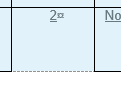 R4-2015121CR on UL timing adjustment conducted performance requirement for TS 38.141-1, SamsungR4-2015121R4-2015121R4-2015121R4-xxxxxx[Moderator: CR for 38.104 might allocated during meeting, to capture scenario Z and outcome of SCS/BW discussion]R4-xxxxxxCompany AR4-xxxxxxCompany BR4-xxxxxxStatus summary Sub-topic#1Tentative agreements:Candidate options:Recommendations for 2nd round:WF/LS t-doc Title Assigned Company,WF or LS lead#1CR/TP numberCRs/TPs Status update recommendation  XXXBased on 1st round of comments collection, moderator can recommend the next steps such as “agreeable”, “to be revised”CR/TP/LS/WF numberT-doc Status update recommendation  XXXBased on 2nd round of comments collection, moderator can recommend the next steps such as “agreeable”, “to be revised”